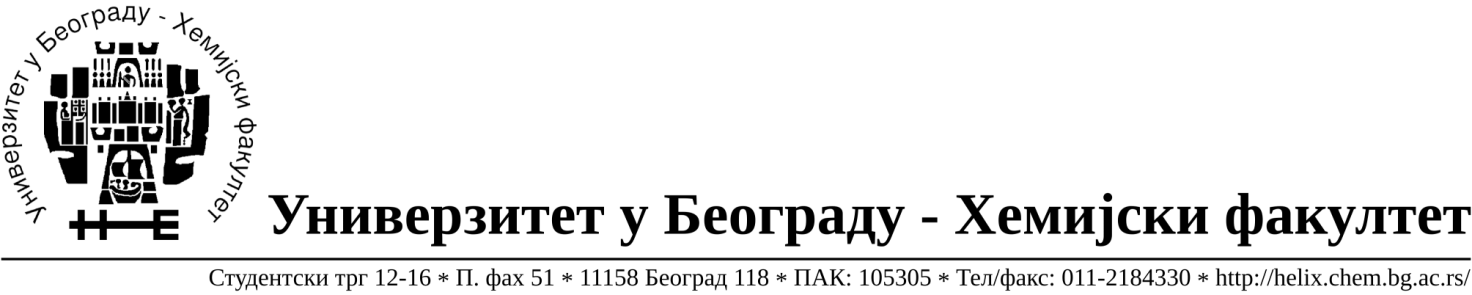 Број: 411/5Датум: 17.04.2015.годинeКОНКУРСНА ДОКУМЕНТАЦИЈАЈАВНА НАБАКА МАЛЕ ВРЕДНОСТИ набавка  услугe  -израде публикацијаЈАВНА НАБАВКА бр. 12/15Београд, април 2015. годинеНа основу члана 39. и 61. Закона о јавним набавкама („Сл.гласник РС” број 124/12), (у даљем тексту: Закон), члана 6. Правилника о обавезним елементима конкурсне документације у поступцима јавних набавки и начину доказивања испуњености услова („Сл.гласник РС” број 29/2013), Одлуке о покретању поступка јавне набавке мале вредности, број 411/1 од 16.04.2015. године, и Решења о образовању Комисије за спровођење поступка јавне набавке мале вредности, број 411/2 од 16.04.2015. године, Комисија за спровођење поступка јавне набавке мале вредности,припремила је:КОНКУРСНА ДОКУМЕНТАЦИЈАза поступак јавне набавке мале вредности услуга  -израде публикацијаза потребе Хемијског факултета Универзитета у Београду,ОРН – Услуге штампања и сродне услуге - 79800000Конкурсна документација садржи:Поглавље	Назив поглавља	страна I 	Општи подаци о јавној набавци………………………………………….	3 II 	              Подаци о предмету јавне набавке…………………………………………	3 III	Врста, техничке карактеристике, количина и опис добара, квалитет,		начин спровођења контроле и обезбеђења гаранције квалитета, 	рок испоруке добара, место испоруке добара...........................................	4 IV 	Услови за учешће у поступку јавне набавке из члана 75. и 76. ………	9  	Закона и упутство како се доказује испуњеност тих услова	а) Образац изјаве понуђача о испуњавању услова(Образац бр.1)..........   	11 	б) Образац изјаве подизвођача о испуњавању услова (Образац бр.2)...  	12 ц) Образац изјаве понуђача из групе понуђача о испуњавању услова   (Образац бр.3)............................................................................................. 	13 V 	Упутство понуђачима како да сачине понуду......................................   	14 VI 	Образац понуде (Образац бр.4)................................................................     22 VII 	Модел уговора .........................................................................................     	32 VIII 	Образац трошкова припреме понуде (Образац бр.5)...........................     	36 IX 	Образац изјаве о независној понуди (Образац бр.6)...........................      	37I ОПШТИ ПОДАЦИ О ЈАВНОЈ НАБАВЦИ1. Подаци о наручиоцуНаручилац: : Универзитет у Београду –Хемијски факултет, Адреса: Студентски трг 12-16, БеоградИнтернет страница:.www.chem.bg.ac.rs2. Врста поступка јавне набавкеПредметна јавна набавка се спроводи у поступку јавне набавке мале вредности, у складу са Законом и подзаконским актима којима се уређују јавне набавке.3. Предмет јавне набавкеПредмет јавне набавке je услуга  -израде публикација.4. Напомена уколико је у питању резервисана јавна набавкаПредметна јавна набавка није резервисана.5. КонтактЉиљана Секулић, ljilja@chem.bg.ac.rs телефон 011/3336803II ПОДАЦИ О ПРЕДМЕТУ ЈАВНЕ НАБАВКЕПредмет јавне набавкеПредмет јавне набавке број 12/15 су услугe -израде публикација ОРН – Услуге штампања и сродне услуге – 79800000ПартијеПредмет јавне набавке није обликован по партијама.III                             ВРСТА, ТЕХНИЧКЕ КАРАКТЕРИСТИКЕ, КОЛИЧИНА И ОПИС ДОБАРА, КВАЛИТЕТ, НАЧИН СПРОВОЂЕЊА КОНТРОЛЕ И ОБЕЗБЕЂИВАЊА ГАРАНЦИЈЕ КВАЛИТЕТА, РОК ИСПОРУКЕ ДОБАРА, МЕСТО ИСПОРУКЕ ДОБАРАТЕХНИЧКЕ КАРАКТЕРИСТИКЕУСЛУГА ИЗРАДЕ ПУБЛИКАЦИЈА ЗА ПОТРЕБЕ ХЕМИЈСКОГ ФАКУЛТЕТА УНИВЕРЗИТЕТА У БЕОГРАДУНАПОМЕНА: Квалитет материјала мора бити у складу са важећим стандардима и техничким прописима у области.- Рок испоруке материјала не може бити дужи од 15 (петнаест) радних дана од дана наруџбине.- Место испоруке публикација је објекат седишта Наручиоца у Београду, Студентски трг број 12-16.- Плаћање – аванс 50% , по испоруци 50% ( у року од не краће од 30 дана а не дуже од 45 дана)..Предмет јавне набавке је исказан информативно по комаду, а конкретна набавка ће се вршити сукцесивно, у количинама које ће бити у складу са потребама и финансијским могућностима Наручиоца.IV 	УСЛОВИ ЗА УЧЕШЋЕ У ПОСТУПКУ ЈАВНЕ НАБАВКЕ ИЗ ЧЛАНА 75. И 76. ЗАКОНА И УПУТСТВО КАКО СЕ ДОКАЗУЈЕ ИСПУЊЕНОСТ ТИХ УСЛОВА1. УСЛОВИ ЗА УЧЕШЋЕ У ПОСТУПКУ ЈАВНЕ НАБАВКЕ ИЗЧЛАНА. 75. И 76. ЗАКОНА1.1. Право на учешће у поступку предметне јавне набавке имa понуђач који испуњавa обавезне услове за учешће у поступку јавне набавке дефинисане чланом 75. Закона, и то:1) Да је регистрован код надлежног органа, односно уписан у одговарајући регистар (члан 75. став.1. тачка 1) Закона); 2) Да он и његов законски заступник није осуђиван за неко од кривичних дела као члан организоване криминалне групе, да није осуђиван за кривична дела против привреде, кривична дела против животне средине, кривично дело примања или давања мита, кривично дело преваре(члан75. став 1. тачка 2) Закона);3) Да му није изречена мера забране обављања делатности, која је на снази у време објављивања позива за подношење понуде (члан 75. став 1. тачка 3) Закона); 4) Да је измирио доспеле порезе, доприносе и друге јавне дажбине у складу са прописима Републике Србије или стране државе када има седиште на њеној територији (члана 75. став 1. тачка 4) Закона);5) Понуђач је дужан да при састављању понуде изричито наведе да је поштовао обавезе које произлазе из важећих прописа о заштити на раду, запошљавању и условима рада, заштити животне средине, као и да гарантује да је ималац права интелектуалне својине(члан 75. став 2. Закона).1.2. Понуђач који учествује у поступку предметне јавне набавке, мора испунити и додатне услове за учешће у поступку јавне набавке, дефинисане чланом 76. Закона, и то:1) Пословни капацитет:	да је у претходној години (2014. год) имао минимум промета добара која су предмет набавке у износу од 4.000.000,00 динара са ПДВ-ом, 1.3. Уколико понуђач подноси понуду са подизвођачем, у складу са чланом 80. Закона, подизвођач мора да испуни обавезне услове из члана 75. став 1. тачка 1) до 4) Закона.1.4. Уколико понуду подноси група понуђача, сваки понуђач из групе понуђача, мора да испуни обавезне услове из члана 75. став 1. тачка 1) до 4) Закона, а додатне услове испуњавају заједно.2. УПУТСТВО КАКО СЕ ДОКАЗУЈЕ ИСПУЊЕНОСТ УСЛОВА Испуњеност обавезних и додатних услова за учешће у поступку предметне јавне набавке, у складу са чланом 77. став 4. Закона, понуђач доказује достављањем Изјаве(Образац број 1.), којом под пуном материјалном и кривичном одговорношћу потврђује да испуњава услове за учешће у поступку јавне набавке из члана 75. и 76. Закона, дефинисане овом конкурсном документацијом.Изјава мора да буде потписана од стране овлашћеног лица понуђача и оверена печатом.Уколико Изјаву потписује лице које није уписано у регистар као лице овлашћено за заступање, потребно је уз понуду доставити овлашћење за потписивање.Понуђач који достави изјаву, у смислу члана 77. став 4. Закона, НЕ ДОСТАВЉА ДОКАЗЕ из члана 77. став 1. и 2. Закона.Уколико понуђач подноси понуду са подизвођачем, понуђач је дужан да достави Изјаву подизвођача (Образац број 2.), потписану од стране овлашћеног лица подизвођача и оверену печатом.Уколико понуду подноси група понуђача,Изјава мора бити потписана од стране овлашћеног лица сваког понуђача из групе понуђача и оверена печатом (Образац број 3.).Наручилац може пре доношења одлуке о додели уговора да тражи од понуђача, чија је понуда оцењена као најповољнија, да достави на увид оригинал или оверену копију свих или појединих доказа о испуњености услова.Ако понуђач у остављеном примереном року, који не може бити краћи од 5 (пет) дана, не достави на увид оригинал или оверену копију тражених доказа, наручилац ће његову понуду одбити као неприхватљиву.Понуђач није дужан да доставља на увид доказе који су јавно доступни на интернет страницама надлежних органа.Понуђач је дужан да, без одлагања, писмено обавести наручиоца о било којој промени у вези са испуњеношћу услова из поступка јавне набавке, која наступи до доношења одлуке, односно закључења уговора, односно током важења уговора о јавној набавци и да је документује на прописани начин.Образац број 1.3. ОБРАЗАЦ ИЗЈАВЕ О ИСПУЊАВАЊУ УСЛОВА ИЗ ЧЛАНА 75. И 76. ЗАКОНАИЗЈАВА ПОНУЂАЧАО ИСПУЊАВАЊУ УСЛОВА ИЗ ЧЛАНА 75. И 76. ЗАКОНА У ПОСТУПКУ ЈАВНЕ НАБАВКЕ МАЛЕ ВРЕДНОСТИУ складу са чланом 77. став 4. Закона, под пуном материјалном и кривичном одговорношћу, као заступник понуђача, дајем следећуИ З Ј А В УПонуђач                              [навести назив понуђача]у поступку јавне набавке услуга  -израде публикација, број 12/15, испуњава све услове из члана 75. и 76. Закона, односно услове дефинисане конкурсном документацијом за предметну јавну набавку,и то:1) Понуђач је регистрован код надлежног органа, односно уписан у одговарајући регистар;2) Понуђач и његов законски заступник нису осуђивани за неко од кривичних дела као члан организоване криминалне групе, нису осуђивани за кривична дела против привреде, кривична дела против животне средине, кривично дело примања или давања мита, кривично дело преваре;3) Понуђачу није изречена мера забране обављања делатности, која је на снази у време објављивања, односно слања позива за подношење понуде;4) Понуђач је измирио доспеле порезе, доприносе и друге јавне дажбине у складу са прописима Републике Србије (или стране државе када има седиште на њеној територији);5) Понуђач је поштовао обавезе које произлазе из важећих прописа о заштити на раду, запошљавању и условима рада, заштити животне средине и гарантује да је ималац права интелектуалне својине; Понуђач испуњава и додатне услове, и то:1) Пословни капацитет:	да је у претходној години (2014. год) имао минимум промета добара која су предмет набавке у износу од 4.000.000,00 динара са ПДВ-ом, Место: 	 	Понуђач:		М.П.		_______________________Датум: _________________				 (потпис овлашћеног лица)Напомена: Уколико понуду подноси понуђач самостално, Изјава мора бити попуњена и потписана од стране овлашћеног лица понуђача и оверена печатом.Образац број 2.4. ОБРАЗАЦ ИЗЈАВЕ О ИСПУЊАВАЊУ УСЛОВА ИЗ ЧЛАНА 75. ЗАКОНА ЗА ПОДИЗВОЂАЧАИЗЈАВА ПОДИЗВОЂАЧАО ИСПУЊАВАЊУ УСЛОВА ИЗ ЧЛАНА 75. ЗАКОНА У ПОСТУПКУ ЈАВНЕ НАБАВКЕ МАЛЕ ВРЕДНОСТИУ складу са чланом 77. став 4. Закона, под пуном материјалном и кривичном одговорношћу, као заступник подизвођача,дајем следећуИ З Ј А В УПодизвођач___________________   [навести назив подизвођача]у поступку јавне набавке услуга  -израде публикација, број 12/15, испуњава све услове из члана75. Закона, односно услове дефинисане конкурсном документацијомза предметну јавну набавку,и то:1) Подизвођач је регистрован код надлежног органа, односно уписан у одговарајући регистар;2) Подизвођач и његов законски заступник нису осуђивани за неко од кривичних дела као члан организоване криминалне групе, није осуђиван за кривична дела против привреде, кривична дела против животне средине, кривично дело примања или давања мита, кривично дело преваре;3) Подизвођачу није изречена мера забране обављања делатности, која је на снази у време објавепозива за подношење понуде;4) Подизвођач је измирио доспеле порезе, доприносе и друге јавне дажбине у складу са прописимаРепублике Србије (или стране државе када има седиште на њеној територији).Место: 	 Датум: 		М.П.Подизвођач:(потпис овлашћеног лица)Напомена:1. Изјаву доставља само онај понуђач који подноси понуду са подизвођачем2. Уколико понуђач подноси понуду са подизвођачем, Изјава мора бити потписана од стране овлашћеног лица подизвођача и оверена печатом.3. У случају ангажовања више подизвођача, образац изјаве фотокопирати у довољном бројупримерака и попунити за сваког подизвођача.Образац број 3.5. ОБРАЗАЦ ИЗЈАВЕ О ИСПУЊАВАЊУ УСЛОВА ИЗ ЧЛАНА 75. и 76. ЗАКОНА ЗА СВАКОГ ПОНУЂАЧА ИЗ ГРУПЕ ПОНУЂАЧАИЗЈАВА ПОНУЂАЧА ИЗ ГРУПЕ ПОНУЂАЧА О ИСПУЊАВАЊУ УСЛОВА ИЗ ЧЛАНА 75. и 76. ЗАКОНА У ПОСТУПКУ ЈАВНЕ НАБАВКЕ МАЛЕ ВРЕДНОСТИУ складу са чланом 77. став 4. Закона, под пуном материјалном и кривичном одговорношћу, као заступник понуђача,дајем следећуИ З Ј А В УПонуђач___________________        [навести назив понуђача) у поступку јавне набавке услуга  -израде публикација, број 12/15, испуњава услове из члана 75. и 76. Закона, односно услове дефинисане конкурсном документацијом за предметну јавну набавку,и то:1) Понуђач је регистрован код надлежног органа, односно уписан у одговарајући регистар;2) Понуђач и његов законски заступник нису осуђивани за неко од кривичних дела као члан организоване криминалне групе, није осуђиван за кривична дела против привреде, кривична дела против животне средине, кривично дело примања или давања мита, кривично дело преваре;3) Понуђачу није изречена мера забране обављања делатности, која је на снази у време објављивања, односно слања позива за подношење понуде;4) Понуђач је измирио доспеле порезе, доприносе и друге јавне дажбине у складу са прописимаРепублике Србије (или стране државе када има седиште на њеној територији);5) Понуђач је поштовао обавезе које произилазе из важећих прописа о заштити на раду, запошљавању и условима рада, заштити животне средине и гарантује да је ималац права интелектуалне својине;Заједно са осталим члановима из групе понуђача испуњавам и додатне услове, и то:1) Пословни капацитет:	да је у претходној години (2014. год) имао минимум промета добара која су предмет набавке у износу од 4.000.000,00 динара са ПДВ-ом, Место: 	 Датум: 		МП.Понуђач(потпис овлашћеног лица)Напомена:Изјаву достављају само они понуђачи који подносе заједничку понуду.У случају подношења заједничке понуде, сваки понуђач из групе понуђача мора да испуни обавезне услове, док додатне услове понуђачи из групе понуђача испуњавају заједно.Уколико понуду подноси група понуђача, образац изјаве фотокопирати у довољном броју примерака и попунити за сваког члана из групе понуђача.Изјава мора бити потписана од стране овлашћеног лица сваког понуђача из групе понуђача и оверена печатом.V 	УПУТСТВО ПОНУЂАЧИМА КАКО ДА САЧИНЕ ПОНУДУ1. ПОДАЦИ О ЈЕЗИКУ НА КОЈЕМ ПОНУДА МОРА ДА БУДЕ САЧИЊЕНАПонуда мора да буде сачињена на српском језику.2. НАЧИН НА КОЈИ ПОНУДА МОРА ДА БУДЕ САЧИЊЕНАПонуда се доставља у писаном облику, у једном примерку, на обрасцу из конкурсне документације и мора бити јасна и недвосмислена, читко попуњена – откуцана или написана неизбрисивим мастилом, потписана од стране овлашћеног лица понуђача и оверена печатом. Уколико понуђач начини грешку у попуњавању, дужан је да грешку, односно погрешан текст, прецрта једном хоризонталном цртом и правилно попуни, тј. упише нови текст, а место начињене грешке парафира и овери печатом.Понуда се саставља тако што понуђач уписује тражене податке у обрасце који су саставни део конкурсне документације. Подаци који нису уписани у приложене обрасце, односно подаци који су уписани мимо образаца неће се уважити, и таква понуда ће бити одбијена.Понуда са припадајућом документацијом, доставља се непосредно или путем поште, у запечаћеној коверти, на адресу наручиоца ‐ Универзитет у Београду, Хемијски факултет, Београд, Студентски трг број 12-16, са назнаком на лицу коверте »ПОНУДА ЗА ЈАВНУ НАБАВКУ УСЛУГА ‐ ИЗРАДЕ ПУБЛИКАЦИЈА, БРОЈ 12/15 ‐ НЕ ОТВАРАТИ«, поштом или лично, сваког радног дана од 09 – 15 сати, у Секретаријату наручиоца соба број 335, приземље. На полеђини коверте обавезно навести назив и адресу понуђача, број телефона, име и презиме лица за контакт. У случају да понуду подноси група понуђача, на полеђини коверте је потребно назначити да се ради о групи понуђача и навести називе и адресу свих учесника у заједничкој понуди, број телефона, име и презиме лица за контакт.Коверта мора бити тако затворена да се, приликом отварања, са сигурношћу може утврдити да се отвара први пут.Наручилац ће по пријему одређене понуде, на коверти у којој се понуда налази, обележити време пријема и евидентирати број и датум понуде према редоследу приспећа. Уколико је понуда достављена непосредно, наручилац ће понуђачу предати потврду пријема понуде. У потврди о пријему, наручилац ће навести датум и сат пријема понуде.Понуда се сматра благовременом уколико је примљена од стране наручица до 28.04.2015. године до 11,00 часова.Понуда коју наручилац није примио у року одређеном за подношење понуда, односно која је примљена по истеку дана и сата до којег се могу понуде подносити, сматраће се неблаговременом. Наручилац ће одбити све неблаговремене понуде, које ће након окончања поступка отварања понуда, неотворене вратити понуђачу са назнаком на коверти понуде да је неблаговремена.Обавезна садржина понуде.Приликом подношења понуде понуђач је дужан да, уз понуду, достави:- попуњен, потписан и печатом оверен образац Изјаве о испуњавању услова из члана 75. и 76.Закона, за понуђача (Образац број 1.);- 	попуњен, потписан и печатом оверен образац Изјаве о испуњавању услова из члана 75. Закона, за подизвођача (Образац број 2.);- попуњен, потписан и печатом оверен образац Изјаве о испуњавању услова из члана 75. и 76.Закона, за сваког понуђача из групе понуђача (Образац број 3.);- попуњен, потписан и печатом оверен Образац понуде са табелом (Образац број 4.);- Модел уговора, попуњен на свим местима где је то предвиђено, потписан и печатом оверен на последњој страни модела уговора, чиме понуђач потврђује да прихвата елементе модела уговора.- попуњен, потписан и печатом оверен образац Изјаве о независној понуди (Образац број 6.);Понуда може да садржи попуњен, потписан и печатом оверен образац трошкови припремања понуде (Образац број 5.).3. ПАРТИЈЕПредмет јавне набавке није обликован по партијама.4. ПОНУДА СА ВАРИЈАНТАМАПодношење понуде са варијантама није дозвољено.5. НАЧИН ИЗМЕНЕ, ДОПУНЕ И ОПОЗИВА ПОНУДЕУ року за подношење понуде понуђач може да измени, допуни или опозове своју понуду на начин који је одређен за подношење понуде.Понуђач је дужан да јасно назначи који део понуде мења односно која документа накнадно доставља.Измену, допуну или опозив понуде треба доставити на адресу Наручиоца – Универзитет у Београду, Хемијски факултет, Београд, Студентски трг број 12-16, са назнаком: „Измена понуде за јавну набавку услуга  -израде публикација, број 12/15­ НЕ ОТВАРАТИ ”или„Допуна понуде за јавну набавку услуга -израде публикација, број 12/15­ НЕ ОТВАРАТИ ”„Опозив понуде за јавну набавку услуга -израде публикација, број 12/15­ НЕ ОТВАРАТИ ”  или„Измена и допуна понуде за јавну набавку услуга  -израде публикација, број 12/15­ НЕ ОТВАРАТИ ”.На полеђини коверте навести назив и адресу понуђача. У случају да понуду подноси група понуђача, на коверти је потребно назначити да се ради о групи понуђача и навести називе и адресу свих учесника у заједничкој понуди.По истеку рока за подношење понуда понуђач не може да опозове нити да мења своју понуду.6. УЧЕСТВОВАЊЕ У ЗАЈЕДНИЧКОЈ ПОНУДИ ИЛИ КАО ПОДИЗВОЂАЧПонуђач може да поднесе само једну понуду.У Обрасцу понуде понуђач наводи на који начин подноси понуду, односно да ли подноси понуду самостално, са подизвођачем или као заједничку понуду.Понуђач који је самостално поднео понуду не може истовремено да учествује као подизвођач или у заједничкој понуди, нити исто лице може учествовати у више заједничких понуда.Наручилац ће одбити све понуде које су поднете супротно забрани из претходног става ове тачке. (члан 87. став 5. Закона)7. ПОНУДА СА ПОДИЗВОЂАЧЕМУколико понуђач подноси понуду са подизвођачем дужан је да у Обрасцу понуде, наведе да понуду подноси са подизвођачем, проценат укупне вредности набавке који ће поверити подизвођачу, а који не може бити већи од 50%, као и део предмета набавке који ће извршити преко подизвођача. Понуђач у Обрасцу понуде наводи назив и седиште подизвођача, уколико ће делимично извршење набавке поверити подизвођачу.Уколико уговор о јавној набавци буде закључен између наручиоца и понуђача који подноси понуду са подизвођачем, тај подизвођач ће бити наведен у уговору о јавној набавци.Понуђач је дужан да за сваког подизвођача достави изјаву о испуњености услова за учешће у поступку јавне набавке, у складу са упутством како се доказује испуњеност услова.Понуђач у потпуности одговара наручиоцу за извршење обавеза из поступка јавне набавке, односно извршење уговорних обавеза, без обзира на број подизвођача.Понуђач је дужан да наручиоцу, на његов захтев, омогући приступ код подизвођача, ради утврђивања испуњености тражених услова.8. ЗАЈЕДНИЧКА ПОНУДАПонуду може поднети група понуђача.Сваки понуђач из групе понуђача мора да испуни обавезне услове из члана 75. став 1. тачка 1. до 4. Закона, а додатне услове испуњавају заједно.Група понуђача је дужна да достави изјаве о испуњености услова за учешће у поступку јавне набавке, у складу са упутством како се доказује испуњеност услова.Уколико понуду подноси група понуђача, саставни део заједничке понуде мора бити споразум којим се понуђачи из групе међусобно и према наручиоцу обавезују на извршење јавне набавке, а који обавезно садржи податке из члана 81. став 4. тачка 1) до 6) Закона и то податке о:‐члану групе који ће бити носилац посла, односно који ће поднети понуду и који ће заступати групупонуђача пред наручиоцем,‐ понуђачу који ће у име групе понуђача потписати уговор,‐ понуђачу који ће издати рачун,‐ рачуну на који ће бити извршено плаћање и‐ обавезама сваког од понуђача из групе понуђача за извршење уговора.Понуђачи из групе понуђача одговарају неограничено солидарно према наручиоцу.Задруга може поднети понуду самостално, у своје име, а за рачун задругара или заједничку понуду у име задругара.Ако задруга подноси понуду у своје име, за обавезе из поступка јавне набавке и уговора о јавној набавци одговара задруга и задругари у складу са законом.Ако задруга подноси заједничку понуду у име задругара, за обавезе из поступка јавне набавке и уговора о јавној набавци неограничено солидарно одговарају задругари.9. НАЧИН, РОК И УСЛОВИ ПЛАЋАЊА, ГАРАНТНИ РОК, КАО И ДРУГЕ ОКОЛНОСТИ ОД КОЈИХ ЗАВИСИ ПРИХВАТЉИВОСТ ПОНУДЕ Начин плаћања: - аванс 50% , 50% по испоруци ( у року од не краће од 30 дана а не дуже од 45 дана) Рок испоруке: не може бити дужи од 15 радних дана од дана наруџбине.Рок важења понуде: 30 (тридесет) календарских дана од дана отварања понуде.У случају истека рока важења понуде, наручилац је дужан да, у писаном облику, затражи од понуђача продужење рока важења понуде.Понуђач који прихвати захтев за продужење рока важења понуде на може мењати понуду.10. ВАЛУТА И НАЧИН НА КОЈИ МОРА ДА БУДЕ НАВЕДЕНА И ИЗРАЖЕНА ЦЕНА У ПОНУДИЦена мора бити исказана у динарима, са и без пореза на додату вредност, са урачунатим свим трошковима које понуђач има у реализацији предметне јавне набавке, с тим да ће се за оцену понуде узети у обзир цена без пореза на додату вредност.Цена мора бити фиксна и не може се мењати.У цену су урачунати и трошкови транспорта до седишта Наручиоца.Ако је у понуди исказана неуобичајено ниска цена, наручилац ће поступити у складу са чланом 92. Закона.Ако понуђена цена укључује увозну царину и друге дажбине, понуђач је дужан да тај део одвојено искаже у динарима.11. ПОДАЦИ О ДРЖАВНОМ ОРГАНУ ИЛИ ОРГАНИЗАЦИЈИ, ОДНОСНО ОРГАНУ ИЛИ СЛУЖБИ ТЕРИТОРИЈАЛНЕ АУТОНОМИЈЕ ИЛИ ЛОКАЛНЕ САМОУПРАВЕ ГДЕ СЕ МОГУ БЛАГОВРЕМЕНО ДОБИТИ ИСПРАВНИ ПОДАЦИ О ПОРЕСКИМ ОБАВЕЗАМА, ЗАШТИТИ ЖИВОТНЕ СРЕДИНЕ, ЗАШТИТИ ПРИ ЗАПОШЉАВАЊУ, УСЛОВИМА РАДА И СЛ., А КОЈИ СУ ВЕЗАНИ ЗА ИЗВРШЕЊЕ УГОВОРА О ЈАВНОЈ НАБАВЦИПодаци о пореским обавезама се могу добити у Пореској управи, Министарства финансија и привреде. Подаци о заштити животне средине се могу добити у Агенцији за заштиту животне средине и у Министарству енергетике, развоја и заштите животне средине.Подаци о заштити при запошљавању и условима рада се могу добити у Министарству рада, запошљавања и социјалне политике.12. ПОДАЦИ О ВРСТИ, САДРЖИНИ, НАЧИНУ ПОДНОШЕЊА, ВИСИНИ И РОКОВИМА ОБЕЗБЕЂЕЊА ИСПУЊЕЊА ОБАВЕЗА ПОНУЂАЧАУ предметном поступку предвиђено је следеће средство обезбеђења испуњења обавеза понуђача.Као гаранцију за добро и у року извршење посла (за случај да испоручилац прекорачи уговорени рок за извршење услуге и да не испоручи добра која у свему одговарају захтевима из тендерске документације и техничке спецификације) и за отклањање недостатака у гарантном року Понуђач се обавезује да приликом потписивања Уговора достави Наручиоцу уредно потписану и регистровану сопствену бланко меницу, без жираната у корист Наручиоца, са овлашћењем за попуну у висини од 10% од вредности уговора, без ПДВ-а - ом, са клаузулом „без протеста“ и „по виђењу“, на име доброг извршења посла, која ће трајати 10 (десет) дана дуже од истека рока важности уговора .Средство финансијског обезбеђења обавеза понуђача доставља се приликом потписивања уговора. 13. ЗАШТИТА ПОВЕРЉИВОСТИ ПОДАТАКА КОЈЕ НАРУЧИЛАЦ СТАВЉА ПОНУЂАЧИМА НА РАСПОЛАГАЊЕ, УКЉУЧУЈУЋИ И ЊИХОВЕ ПОДИЗВОЂАЧЕПредметна набавка не садржи поверљиве информације које наручилац ставља на располагање.Наручилац је дужан да:1. чува као поверљиве све податке о понуђачима садржане у понуди, који су  посебним прописом утврђени као поверљиви и које је као такве понуђач означио у понуди,      2. одбије давање информације која би значила повреду поверљивости података   	добијених у понуди,      3. чува као пословну тајну имена понуђача, до истека рока предвиђеног за отварање       понуда.14. ДОДАТНЕ ИНФОРМАЦИЈЕ ИЛИ ПОЈАШЊЕЊА У ВЕЗИ СА ПРИПРЕМАЊЕМ ПОНУДЕЗаинтересовано лице може, у писаном облику (путем поште на адресу наручиоца, електронске поште ljilja@chem.bg.ac.rs или факсом на број. 011/3336803,) тражити од наручиоца додатне информације или појашњења у вези са припремањем понуде, најкасније 5 (пет) дана пре истека рока за подношење понуде.Наручилац ће заинтересованом лицу у року од 3 (три) дана од дана пријема захтева за додатним информацијама или појашњењима конкурсне документације, одговор доставити у писаном облику и истовремено ће ту информацију објавити на Порталу јавних набавки и на својој интернет страници.Захтев за додатне информације или појашњења упућује се на адресу наручиоца, са напоменом„Захтев за додатним информацијама или појашњењима конкурсне документације, услуга израде публикација, број 12/15”.Ако наручилац измени или допуни конкурсну документацију 8 (осам) или мање дана пре истека рока за подношење понуда, дужан је да продужи рок за подношење понуда и објави обавештење о продужењу рока за подношење понуда.Ако наручилац одговор, односно измену или допуну конкурсне документације , пошаље електронским путем или факсом, захтеваће од заинтересованог лица да на исти начин потврди пријем одговора, што је заинтересовано лице дужно да учини.По истеку рока предвиђеног за подношење понуда наручилац не може да мења нити да допуњује конкурсну документацију.Тражење додатних информација или појашњења у вези са припремањем понуде телефоном није дозвољено.Комуникација у поступку јавне набавке врши се искључиво на начин одређен чланом 20. Закона.15. ДОДАТНА ОБЈАШЊЕЊА ОД ПОНУЂАЧА ПОСЛЕ ОТВАРАЊА ПОНУДА И КОНТРОЛА КОД ПОНУЂАЧА ОДНОСНО ЊЕГОВОГ ПОДИЗВОЂАЧА И ДОПУШТЕНЕ ИСПРАВКЕПосле отварања понуда наручилац може, приликом стручне оцене понуда, да, у писаном облику, захтева од понуђача додатна објашњења која ће му помоћи при прегледу, вредновању и упоређивању понуда, а може да врши и контролу (увид) код понуђача, односно његовог подизвођача (члан 93. Закона).Уколико наручилац оцени да су потребна додатна објашњења или је потребно извршити контролу (увид) код понуђача, односно његовог подизвођача, наручилац ће понуђачу оставити примерени рок да поступи по позиву наручиоца, односно да омогући наручиоцу контролу (увид) код понуђача, као и код његовог подизвођача.Наручилац може, уз сагласност понуђача, да изврши исправке рачунских грешака уочених приликом разматрања понуде по окончаном поступку отварања понуда.Ако се понуђач не сагласи са исправком рачунских грешака, наручилац ће његову понуду одбити као неприхватљиву.У случају разлике између јединичне и укупне цене, меродавна је јединична цена.16. ДОДАТНО ОБЕЗБЕЂЕЊЕ ИСПУЊЕЊА УГОВОРНИХ ОБАВЕЗА ПОНУЂАЧА КОЈИ СЕ НАЛАЗИ НА СПИСКУ НЕГАТИВНИХ РЕФЕРЕНЦИНаручилац ће понуду понуђача који је на списку негативних референци одбити као неприхватљиву ако је предмет јавне набавке истоврсан предмету за који је понуђач добио негативну референцу.Ако предмет јавне набавке није истоврсан предмету, за који је понуђач добио негативну референцу, Наручилац ће захтевати додатно обезбеђење испуњења уговорних обавеза уколико таквом понуђачу буде додељен уговор.Понуђач је у обавези да достави додатно обезбеђење испуњења уговорних обавеза – бланко соло меницу, регистровану у Регистру меница НБС, са меничним овлашћењем и депо картоном, у вредности од 10% од укупне вредности уговора без ПДВ, са роком важности који је 10 (десет) дана дужи од истека рока за коначно извршење посла.Додатно обезбеђење се предаје Наручиоцу у моменту закључења уговора.Ако се за време трајања уговора промене рокови за извршење уговорне обавезе, важност менице за добро извршење посла мора да се продужи.17. ВРСТА КРИТЕРИЈУМА ЗА ДОДЕЛУ УГОВОРА, ЕЛЕМЕНТИ КРИТЕРИЈУМА НА ОСНОВУ КОЈИХ СЕ ДОДЕЉУЈЕ УГОВОР И МЕТОДОЛОГИЈА ЗА ДОДЕЛУ ПОНДЕРА ЗА СВАКИ ЕЛЕМЕНТ КРИТЕРИЈУМАИзбор најповољније понуде ће се извршити применом критеријума најниже понуђене цене.18. ЕЛЕМЕНТИ КРИТЕРИЈУМА НА ОСНОВУ КОЈИХ ЋЕ НАРУЧИЛАЦ ИЗВРШИТИ ДОДЕЛУ УГОВОРА У СИТУАЦИЈИ КАДА ПОСТОЈЕ ДВЕ ИЛИ ВИШЕ ПОНУДА СА ЈЕДНАКИМ БРОЈЕМ ПОНДЕРА ИЛИ ИСТОМ ПОНУЂЕНОМ ЦЕНОМУколико две или више понуда буду имале исту најнижу понуђену цену, као најповољнија биће изабрана понуда оног понуђача који је понудио краћи рок испоруке.У случају истог понуђеног рока испоруке добра, као најповољнија биће изабрана понуда оног понуђача  која је раније приспела у пријемну службу наручиоца.19. КОРИШЋЕЊЕ ПАТЕНТА И ОДГОВОРНОСТ ЗА ПОВРЕДУ ЗАШТИЋЕНИХ ПРАВА ИНТЕЛЕКТУАЛНЕ СВОЈИНЕ ТРЕЋИХ ЛИЦАНакнаду за коришћење патената, као и одговорност за повреду заштићених права интелектуалне својине трећих лица сноси понуђач.20. НАЧИН И РОК ЗА ПОДНОШЕЊЕ ЗАХТЕВА ЗА ЗАШТИТУ ПРАВА ПОНУЂАЧАЗахтев за заштиту права може да поднесе понуђач, односно свако заинтересовано лице, или пословно удружење у њихово име.Захтев за заштиту права подноси се Републичкој комисији, а предаје наручиоцу. Примерак захтева за заштиту права подносилац истовремено доставља Републичкој комисији. Захтев за заштиту права се доставља непосредно, електронском поштом на е‐маил. ljilja@chem.bg.ac.rs или факсом на број.011-21-84-330 или препорученом пошиљком са повратницом.Захтев за заштиту права се може поднети у току целог поступка јавне набавке, против сваке радње наручиоца, осим уколико Законом није другачије одређено. О поднетом захтеву за заштиту права наручилац обавештава све учеснике у поступку јавне набавке, односно објављује обавештење о поднетом захтеву на Порталу јавних набавки, најкасније у року од 2 (два) дана од дана пријема захтева.Уколико се захтевом за заштиту права оспорава врста поступка, садржина позива за подношење понуда или конкурсне документације, захтев ће се сматрати благовременим уколико је примљен од стране наручиоца најкасније 3 (три) дана пре истека рока за подношење понуда, без обзира на начин достављања. У наведеном случају подношења захтева за заштиту права долази до застоја рока за подношење понуда.После доношења одлуке о додели уговора из члана 108. Закона или одлуке о обустави поступка јавне набавке из члана 109. Закона, рок за подношење захтева за заштиту права је 5 (пет) дана од дана пријема одлуке.Захтевом за заштиту права не могу се оспоравати радње наручиоца предузете у поступку јавне набавке ако су подносиоцу захтева били или могли бити познати разлози за његово подношење пре истека рока за подношење захтева из члана 149. став 3. Закона, а подносилац захтева га није поднео пре истека тог рока.Ако је у истом поступку јавне набавке поново поднет захтев за заштиту права од стране истог подносиоца захтева, у том захтеву се не могу оспоравати радње наручиоца за које је подносилац захтева знао или могао знати приликом подношења претходног захтева.Подносилац захтева је дужан да, уз захтев, достави доказ о уплати таксе на рачун буџета Републике Србије у износу од 40.000,00 динара (број рачуна: 840‐742221843‐57, позив на број 50‐016, сврха: Републичка административна такса са назнаком набавке на коју се односи, корисник: Буџет Републике Србије).21. РОК У КОЈЕМ ЋЕ УГОВОР БИТИ ЗАКЉУЧЕНУговор о јавној набавци ће бити закључен са понуђачем којем је додељен уговор у року од 8 (осам)дана од дана протека рока за подношење захтева за заштиту права из члана 149. Закона.У случају да је поднета само једна понуда, наручилац може закључити уговор пре истека рока за подношење захтева за заштиту права, у складу са чланом 112. став 2. тачка 5.) Закона.У случају да понуђач коме је додељен уговор одбије да закључи уговор, Наручилац може да закључи уговор са првим следећим најповољнијим понуђачем.                                       VI       ОБРАЗАЦ ПОНУДЕ Образац број 4Понуда број          од_____.2015. године за јавну набавку услуга  -израде публикација, број 12/151)ОПШТИ ПОДАЦИ О ПОНУЂАЧУ2) ПОНУДУ ПОДНОСИ:А) САМОСТАЛНОБ) СА ПОДИЗВОЂАЧЕМВ) КАО ЗАЈЕДНИЧКУ ПОНУДУНапомена: заокружити начин подношења понуде и уписати податке о подизвођачу, уколико се понуда подноси са подизвођачем, односно податке о свим учесницима заједничке понуде, уколико понуду подноси група понуђача‐ Извршење набавке делимично поверавам подизвођачу       у висини од % (не више од 50%) укупне вредности набавке, у делу који се односи на                                                                                                                                                                 ‐ Заједничку понуду подносим са                                                                                                                                                  Напомена: заокружити начин подношења понуде и уписати податке о подизвођачу, уколико се понуда подноси са подизвођачем, односно податке о свим учесницима заједничке понуде, уколико понуду подноси група понуђача             3) ОПИС ПРЕДМЕТА НАБАВКЕ : услуга  израде публикација, број 12/15НАПОМЕНА: У обрасцу понуде су наведене информативне количине по комаду, док ће се конкретна набавка реализовати сукцесивно, у количинама у складу са потребама и финансијским могућностима Наручиоца.Уколико понуђач не понуди све тражене услуге понуда ће бити одбијена као      неодговарајућа за наручиоца ЕЛЕМЕНТИ ПОНУДЕ Датум                                                   М.П.                                               ПонуђачНапомене:1. Образац понуде понуђач мора да попуни, овери печатом и потпише, чиме потврђује да су тачни подаци који су у обрасцу понуде наведени. 2. 	Образац понуде и остали обрасци из конкурсне документације морају бити попуњени у потпуности, потписани од стране овлашћеног лица понуђача и оверени печатом. Уколико су понуда и обрасци потписани од стране лица које није уписано у регистар као лице овлашћено за заступање, потребно је, уз понуду, доставити овлашћење за потписивање за то лице, издато од стране овлашћеног лица понуђача.3. Уколико понуђач наступа са групом понуђача, образац понуде попуњава, потписује и оверава печатом сваки понуђач из групе понуђача или овлашћенипредставник групе понуђача, уз приложено овлашћење које потписују и оверавају печатом сви понуђачи из групе понуђача.4) ПОДАЦИ О ПОДИЗВОЂАЧУНапомена:Табелу „Подаци о подизвођачу“ попуњавају само они понуђачи који подносе понуду са подизвођачем, а уколико имају већи број подизвођача од места предвиђених у табели, потребно је да се наведени образац копира у довољном броју примерака, да се попуни и достави за сваког подизвођача.5) ПОДАЦИ О УЧЕСНИКУ У ЗАЈЕДНИЧКОЈ ПОНУДИНапомена:Табелу „Подаци о учеснику у заједничкој понуди“ попуњавају само они понуђачи који подносе заједничку понуду, а уколико је већи број учесника у заједничкој понуди од места предвиђених у табели, потребно је да се наведени образац копира у довољном броју примерака, да се попуни и достави за сваког понуђача који је учесник у заједничкој понуди.VII     МОДЕЛ УГОВОРАУГОВОР ЗА НАБАВКУ УСЛУГА ‐ ИЗРАДЕ ПУБЛИКАЦИЈА, БРОЈ 9/14Закључен између:УНИВЕРЗИТЕТ У БЕОГРАДУ, ХЕМИЈСКИ ФАКУЛТЕТ, са седиштем у Београду, Студентски трг број 12-16, ПИБ 101823040, Матични број 07053681, број рачуна: 840‐1817666-82 или 840-1817660-03, Управа за трезор, телефон 011/3336-803,Телефакс 011/2184330, кога заступа декан проф. др Бранимир Јованчићевић, редовни професор (у даљем тексту: Наручилац).и............................................................... са седиштем у .................................., улица и број ..................................., ПИБ:.......................... Матични број ........................................ Број рачуна: ............................................ Назив банке:......................................,.............................Телефон:..............................Телефакс............................ кога заступа.............................
(у даљем тексту: Испоручилац).(Попунити у случају да се наступа са подизвођачем или у групи понуђача)Уговорне стране сагласно констатују:- да је Наручилац, у складу са чланом 39.Закона о јавним набавкама („Службени гласник РС“ број 124/12) и Плана набавки за 2015. годину број 35/2 од 12.01.2015.године, на основу Одлуке о покретању поступка број 411/1 од 16.04.2015.године и позива за достављање понуда, спровео поступак јавне набавке мале вредности број 12/15;- да је Испоручилац ______________________________, доставио Понуду број __    _    од __    _.2015.године, заведену под бројем: _________/   од ____.2015.године, која се налази у прилогу и саставни је део овог уговора;- да Понуда  број ______ од _____.2015.године од понуђача у потпуности одговара спецификацији из Конкурсне документације, која се налази у прилогу;- да је Наручилац, у складу са чланом 108. Закона о јавним набавкама („Службени гласник РС“ број 124/12) и Одлуком о додели уговора број:       /   од ____.2015.године, као најприхватљивију понуду изабрао понуду понуђача ________________, _______, ул. ___________.(наведене констатације попуњава Наручилац)                                                               Члан 1.Предмет овог уговора је услуга-израде публикација (у даљем тексту: услуга), који је Наручилац доделио Испоручиоцу на основу претходно спроведеног поступка јавне набавке мале вредности ( број 12/15),у свему на основу прихваћене понуде Испоручиоца, број _________‐ од ___________2015. године и техничке спецификације уз исту, које представљају саставни део овог Уговора.У цену из става 1. урачунати су сви трошкови Испоручиоца, на паритету-Фцо магацин Наручиоца, Београд, Студентски трг 12-16 а није урачунат порез на додатну вредност, који пада на терет Наручиоца.Члан 2.Укупна вредност Уговора утврђена је према фиксним јединичним ценама из техничке спецификације, а иста износи: ____________РСД  без ПДВ-а.(попуњава наручилац)Наручилац задржава право да стварне количине, по позицијама из техничке спецификације, дефинише накнадно приликом састављања сваког конкретног захтева за испоруку.Члан 3.Испоручилац се обавезује да услугу из члана 1. извршава сукцесивно, и то у року од ______радних дана (не дуже од 15(петнаест) ) од пријема захтева за извршење од стране Наручиоца, у сваком конкретном случају.Члан 4.Испоручилац се обавезује да изврши услугу према прописаном квалитету и карактеристикама, који су одређени у захтеву Наручиоца и према техничким условима из техничке спецификације.Члан 5.Након сваке конкретне испоруке добара уговорне стране ће извршити примопредају, којом приликом ће утврдити количину и цену испоручених добара.За све уочене недостатке на испорученим добрима Наручилац ће рекламацију са записником доставити Испоручиоцу одмах по утврђивању недостатака, а најкасније у року од 3 дана од уоченог недостатка.Испоручилац се обавезује да најкасније у року од 3 дана по пријему рекламације и отклони недостатке, о свом трошку.Члан 6.Вредност испоручене количине добара ће се у сваком конкретном случају утврђивати на основу јединичних цена и стварно испоручене количине добара, утврђене приликом примопредаје.Наручилац је дужан да цену испоручених добара након сваке конкретне испоруке плати на следећи начин:аванс 50% , -   50%  у року од____дана ( у року од не краће од 30 дана а не дуже од 45 дана) од пријема фактуре Испоручиоца, под условом да је претходно извршена примопредаја, у смислу члана 5.Члан 7.Као гаранцију за добро извршење посла (за случај да испоручилац прекорачи уговорени рок за испоруку и да не испоручи добра која у свему одговарају захтевима из тендерске документације и техничке спецификације) Испоручилац се обавезује да приликом потписивања Уговора достави Наручиоцу уредно потписану и регистровану сопствену бланко меницу, без жираната у корист Купца, са овлашћењем за попуну у висини од 10% од вредности уговора, без ПДВ - а, са клаузулом „без протеста“ и „по виђењу“, на име доброг извршења посла, која ће трајати 10 (десет) дана дуже од истека рока важности уговора. Уз меницу и менично овлашћење Испоручилац се обавезује да достави Наручиоцу и потврду од своје пословне банке о регистрацији менице, као и копију картона потписа овлашћених лица, депонованих код пословне банке.     Члан 8.Наручилац задржава право на једнострани раскид Уговора уколико Испоручилац не испоручи добра у року из члана 3, као ни у евентуалном накнадном року који му Наручилац остави.Наручилац задржава право једностраног раскида Уговора за случај да Испоручилац не отклони недостатке утврђене приликом примопредаје или не поступи по приговору Наручиоца на квалитет испоручених добара.Све трошкове проузроковане раскидом Уговора сносиће Испоручилац.Члан 9.За све што није регулисано овим Уговором примениће се одредбе Закона о облигационим односима, као и други важећи прописи који регулишу ову материју.Члан 10.Овај Уговор сматра се закљученим од дана обостраног потписивања, а важи и производи правно дејство до утрошка средстава из члана 2., а најдуже 1 годину од дана закључења.Ако се до истека рока важења овог Уговора не реализује укупна уговорена вредност из члана 2. остатак, односно преостала неискоришћена средства се по истеку Уговора неће реализовати, без последица на обе уговорне стране.Члан 11.У случају спора уговорне стране су сагласне да исти покушају да реше споразумно, а уколико споразум изостане уговара се надлежност Привредног суда у Београду за решавање спора.Члан 12.Уговор је сачињен у 6( шест) истоветних примерака, од којих Наручиоцу припада 3(три) примерка, а Испоручиоцу 3(три) примерка Уговора.ИСПОРУЧИЛАЦ                                                                     НАРУЧИЛАЦ ______________________                                        _________________________                                     ,директор                                     Проф. др Бранимир Јованчићевић, деканНАПОМЕНА:- 	Модел уговора понуђач мора да попуни, потпише (овлашћено лице) и овери печатом,чиме потврђује да је сагласан са садржином модела уговора.- 	У случају подношења понуде са учешћем подизвођача, модел уговора потписује и оверава печатом понуђач, а у случају подношења заједничке понуде, уговор потписује и оверава печатом онај понуђач који је овлашћен у име свих понуђача из групе понуђача, сагласно споразуму који је група понуђача доставила уз понуду.- 	У случају подношења понуде са учешћем подизвођача, односно заједничке понуде, у моделу уговора морају бити наведени сви понуђачи из групе понуђача, односно сви подизвођачи.ДОДАТНА НАПОМЕНА:Ако понуђач, без оправданих разлога, одбије да закључи уговор, након што му је уговор додељен, Наручилац ће управи за јавне набавке доставити доказ негативне референце.                Образац број 5.VIII      ОБРАЗАЦ ТРОШКОВА ПРИПРЕМЕ ПОНУДЕУ складу са чланом 88. став 1. Закона,                             [навести назив понуђача], дајемИЗЈАВА О ТРОШКОВИМА ПРИПРЕМЕ ПОНУДЕПод пуном материјалном и кривичном одговорношћу у поступку јавне набавке услуга  -израде публикација за потребе Хемијског факултета у Београду, број 12/15, изјављујем да сам имао следеће трошкове:Напомена:Трошкове припреме и подношења понуде сноси искључиво понуђач и не може тражити од наручиоца накнаду трошкова.Ако је поступак јавне набавке обустављен из разлога који су на страни наручиоца, наручилац је дужан да понуђачу надокнади трошкове израде узорка или модела, ако су израђени у складу са техничким спецификацијама наручиоца и трошкове прибављања средства обезбеђења, под условом да је понуђач тражио накнаду тих трошкова у својој понуди.У случају достављања овог обрасца овлашћено лице понуђача мора да попуни, потпише и овери печатом Образац, уколико наступа самостално или са подизвођачем.У случају достављања овог обрасца од стране учесника заједничке понуде, група понуђача може да се определи да Образац попуњавају, потписују и печатом оверавају сви понуђачи из групе понуђача или група понуђача може да одреди једног понуђача из групе који ће попунити, потписати и печатом оверити Образац уз приложено овлашћење које потписују и оверавају печатом сви понуђачи из групе понуђача.Додатна напомена: достављање ове изјаве није обавезно..Датум:                            М.П.                                       Понуђач__________________                                                          __________________Образац број 6IX ОБРАЗАЦ ИЗЈАВЕ О НЕЗАВИСНОЈ ПОНУДИУ складу са чланом 26. Закона,                                            , дајем:          (Назив понуђача)ИЗЈАВУО НЕЗАВИСНОЈ ПОНУДИПод пуном материјалном и кривичном одговорношћу потврђујем да сам понуду у поступку јавне набавке услуга  -израде публикација, број 12/15, број 9/14, поднео независно, без договора са другим понуђачима или заинтересованим лицима.Датум: 	М.П.ПонуђачНапомена: У случају постојања основане сумње у истинитост изјаве о независној понуди, наручилац ће одмах обавестити организацију надлежну за заштиту конкуренције.Организација надлежна за заштиту конкуренције може понуђачу, односно заинтересованом лицу, изрећи меру забране учешћа у поступку јавне набавке ако утврди да је понуђач, односно заинтересовано лице, повредило конкуренцију у поступку јавне набавке у смислу закона којим се уређује заштита конкуренције. Мера забране учешћа у поступку јавне набавке може трајати до две године.Повреда конкуренције представља негативну референцу, у смислу члана 82. став 1. тачка2) Закона.Образац изјаве овлашћено лице понуђача мора да попуни, потпиш и овери печатом.Уколико понуђач подноси понуду са подизвођачем или заједничку понуду, Образац изјаве мора бити попуњен, потписан и оверен печатом од стране овлашћеног лица сваког подизвођача, односно сваког понуђача из групе понуђача. Образац Изјаве копирати у довољном броју примерака.Р.брУслугаТиражФорматВрста папираЈединица мере1штампа једнострана једнобојна300А280г папиртабак2штампа једнострана једнобојна500А280г папиртабак3штампа једнострана једнобојна1000А280г папиртабак4штампа једнострана једнобојна300Б280г папиртабак5штампа једнострана једнобојна500Б280г папиртабак6штампа једнострана једнобојна1000Б280г папирТабак7штампа једнострана једнобојна300А290 г кунсдрукТабак8штампа једнострана једнобојна500А290 г кунсдрукТабак9штампа једнострана једнобојна1000А290 г кунсдрукТабак10штампа једнострана једнобојна300Б290 г кунсдрукТабак11штампа једнострана једнобојна500Б290 г кунсдрукТабак12штампа једнострана једнобојна1000Б290 г кунсдрукТабак13штампа једнострана једнобојна300А2115 г кунсдрукТабак14штампа једнострана једнобојна500А2115 г кунсдрукТабак15штампа једнострана једнобојна1000А2115 г кунсдрукТабак16штампа једнострана једнобојна300Б2115 г кунсдрукТабак17штампа једнострана једнобојна500Б2115 г кунсдрукТабак18штампа једнострана једнобојна1000Б2115 г кунсдрукТабак19штампа обострана једнобојна300А280г папирТабак20штампа обострана једнобојна500А280г папирТабак21штампа обострана једнобојна1000А280г папиртабак22штампа обострана једнобојна300Б280г папиртабак23штампа обострана једнобојна500Б280г папиртабак24штампа обострана једнобојна1000Б280г папиртабак25штампа обострана једнобојна300А290 г кунсдруктабак26штампа обострана једнобојна500А290 г кунсдруктабак27штампа обострана једнобојна1000А290 г кунсдруктабак28штампа обострана једнобојна300Б290 г кунсдруктабак29штампа обострана једнобојна500Б290 г кунсдруктабак30штампа обострана једнобојна1000Б290 г кунсдруктабак31штампа обострана једнобојна300А2115 г кунсдруктабак32штампа обострана једнобојна500А2115 г кунсдруктабак33штампа обострана једнобојна1000А2115 г кунсдруктабак34штампа обострана једнобојна300Б2115 г кунсдруктабак35штампа обострана једнобојна500Б2115 г кунсдруктабак36штампа обострана једнобојна1000Б2115 г кунсдруктабак37штампа једнострана колор300А280г папиртабак38штампа једнострана колор500А280г папиртабак39штампа једнострана колор1000А280г папиртабак40штампа једнострана колор300Б280г папиртабак41штампа једнострана колор500Б280г папиртабак42штампа једнострана колор1000Б280г папиртабак43штампа једнострана колор300А290 г кунсдруктабак44штампа једнострана колор500А290 г кунсдруктабак45штампа једнострана колор1000А290 г кунсдруктабак46штампа једнострана колор300Б290 г кунсдруктабак47штампа једнострана колор500Б290 г кунсдруктабак48штампа једнострана колор1000Б290 г кунсдруктабак49штампа једнострана колор300А2115 г кунсдруктабак50штампа једнострана колор500А2115 г кунсдруктабак51штампа једнострана колор1000А2115 г кунсдруктабак52штампа једнострана колор300Б2115 г кунсдруктабак53штампа једнострана колор500Б2115 г кунсдруктабак54штампа једнострана колор1000Б2115 г кунсдруктабак55штампа једнострана колор300Б2300 г кунсдруктабак56штампа једнострана колор500Б2300 г кунсдруктабак57штампа једнострана колор1000Б2300 г кунсдруктабак58штампа обострана колор300А280г папиртабак59штампа обострана колор500А280г папиртабак60штампа обострана колор1000А280г папиртабак61штампа обострана колор300Б280г папиртабак62штампа обострана колор500Б280г папиртабак63штампа обострана колор1000Б280г папиртабак64штампа обострана колор300А290 г кунсдруктабак65штампа обострана колор500А290 г кунсдруктабак66штампа обострана колор1000А290 г кунсдруктабак67штампа обострана колор300Б290 г кунсдруктабак68штампа обострана колор500Б290 г кунсдруктабак69штампа обострана колор1000Б290 г кунсдруктабак70штампа обострана колор300А2115 г кунсдруктабак71штампа обострана колор500А2115 г кунсдруктабак72штампа обострана колор1000А2115 г кунсдруктабак73штампа обострана колор300Б2115 г кунсдруктабак74штампа обострана колор500Б2115 г кунсдруктабак75штампа обострана колор1000Б2115 г кунсдруктабак76штампа обострана колор300Б2200 г кунсдруктабак77штампа обострана колор500Б2200 г кунсдруктабак78штампа обострана колор1000Б2200 г кунсдруктабак79савијање по табаку на А5300А280г папиртабак80савијање по табаку на А5500А280г папиртабак81савијање по табаку на А51000А280г папиртабак82савијање по табаку на Б5300Б280г папиртабак83савијање по табаку на Б5500Б280г папиртабак84савијање по табаку на Б51000Б280г папиртабак85савијање по табаку на А5300А2115 г кунсдруктабак86савијање по табаку на А5500А2115 г кунсдруктабак87савијање по табаку на А51000А2115 г кунсдруктабак88савијање по табаку на Б5300Б2115 г кунсдруктабак89савијање по табаку на Б5500Б2115 г кунсдруктабак90савијање по табаку на Б51000Б2115 г кунсдруктабак91анштаковање по табаку300А280г папиртабак92анштаковање по табаку300Б280г папиртабак93анштаковање по табаку500 А280г папиртабак94анштаковање по табаку500Б280г папиртабак95анштаковање по табаку1000 А280г папиртабак96анштаковање по табаку1000Б280г папиртабак97анштаковање по табаку300 А2115 г кунсдруктабак98анштаковање по табаку300Б2115 г кунсдруктабак99анштаковање по табаку500 А2115 г кунсдруктабак100анштаковање по табаку500Б2115 г кунсдруктабак101анштаковање по табаку1000 А2115 г кунсдруктабак102анштаковање по табаку1000Б2115 г кунсдруктабак103Цантраговање по табаку300А2, Б280г папиртабак104Цантраговање по табаку500А2, Б280г папиртабак105Цантраговање по табаку1000А2, Б280г папиртабак106прошивање по табаку300 А280г папиртабак107прошивање по табаку300Б280г папиртабак108прошивање по табаку500 А280г папиртабак109прошивање по табаку500Б280г папиртабак110прошивање по табаку1000 А280г папиртабак111прошивање по табаку1000Б280г папиртабак112прошивање по табаку300 А2115 г кунсдруктабак113прошивање по табаку300Б2115 г кунсдруктабак114прошивање по табаку500 А2115 г кунсдруктабак115прошивање по табаку500Б2115 г кунсдруктабак116прошивање по табаку1000 А2115 г кунсдруктабак117прошивање по табаку1000Б2115 г кунсдруктабак118Перфорирање по табаку300А4115 г кунсдруктабак119Перфорирање по табаку300Б4115 г кунсдруктабак120Перфорирање по табаку500А4115 г кунсдруктабак121Перфорирање по табаку500Б4115 г кунсдруктабак122Перфорирање по табаку1000А4115 г кунсдруктабак123Перфорирање по табаку1000Б4115 г кунсдруктабак124коричење са израдом корица меки повез корица 300г кунсдрук четворобојна пластифицирана300Б5комад125коричење са израдом корица меки повез корица 300г кунсдрук четворобојна пластифицирана500Б5комад126коричење са израдом корица меки повез корица 300г кунсдрук четворобојна пластифицирана1000Б5комад127коричење са израдом корица каширана лепенка четворобојна пластифицирана300А4комад128коричење са израдом корица каширана лепенка четворобојна пластифицирана500А4комад129коричење са израдом корица каширана лепенка четворобојна пластифицирана1000А4комад130коричење са израдом корица каширана лепенка четворобојна пластифицирана300B4комад131коричење са израдом корица каширана лепенка четворобојна пластифицирана500B4комад132коричење са израдом корица каширана лепенка четворобојна пластифицирана1000B4комадНазив понуђачаАдреса понуђачаМатични број понуђачаПорески идентификациони број понуђача (ПИБ)Шифра регистроване делатности и основна делатностИме и презиме особе за контактЕлектронска адреса понуђачаТелефонТелефаксБрој рачуна понуђача и назив банкеЛице овлашћено за потписивање уговораР.брУслугаТиражФорматВрста папираЈединица мереЈединица мереЦена по јединици мере без ПДВ-а1штампа једнострана једнобојна300А280г папиртабактабак2штампа једнострана једнобојна500А280г папиртабактабак3штампа једнострана једнобојна1000А280г папиртабактабак4штампа једнострана једнобојна300Б280г папиртабактабак5штампа једнострана једнобојна500Б280г папиртабактабак6штампа једнострана једнобојна1000Б280г папирТабакТабак7штампа једнострана једнобојна300А290 г кунсдрукТабакТабак8штампа једнострана једнобојна500А290 г кунсдрукТабакТабак9штампа једнострана једнобојна1000А290 г кунсдрукТабакТабак10штампа једнострана једнобојна300Б290 г кунсдрукТабакТабак11штампа једнострана једнобојна500Б290 г кунсдрукТабакТабак12штампа једнострана једнобојна1000Б290 г кунсдрукТабакТабак13штампа једнострана једнобојна300А2115 г кунсдрукТабакТабак14штампа једнострана једнобојна500А2115 г кунсдрукТабакТабак15штампа једнострана једнобојна1000А2115 г кунсдрукТабакТабак16штампа једнострана једнобојна300Б2115 г кунсдрукТабакТабак17штампа једнострана једнобојна500Б2115 г кунсдрукТабакТабак18штампа једнострана једнобојна1000Б2115 г кунсдрукТабакТабак19штампа обострана једнобојна300А280г папирТабакТабак20штампа обострана једнобојна500А280г папирТабакТабак21штампа обострана једнобојна1000А280г папиртабактабак22штампа обострана једнобојна300Б280г папиртабактабак23штампа обострана једнобојна500Б280г папиртабактабак24штампа обострана једнобојна1000Б280г папиртабактабак25штампа обострана једнобојна300А290 г кунсдруктабактабак26штампа обострана једнобојна500А290 г кунсдруктабактабак27штампа обострана једнобојна1000А290 г кунсдруктабактабак28штампа обострана једнобојна300Б290 г кунсдруктабактабак29штампа обострана једнобојна500Б290 г кунсдруктабактабак30штампа обострана једнобојна1000Б290 г кунсдруктабактабак31штампа обострана једнобојна300А2115 г кунсдруктабактабак32штампа обострана једнобојна500А2115 г кунсдруктабактабак33штампа обострана једнобојна1000А2115 г кунсдруктабактабак34штампа обострана једнобојна300Б2115 г кунсдруктабактабак35штампа обострана једнобојна500Б2115 г кунсдруктабактабак36штампа обострана једнобојна1000Б2115 г кунсдруктабактабак37штампа једнострана колор300А280г папиртабактабак38штампа једнострана колор500А280г папиртабактабак39штампа једнострана колор1000А280г папиртабактабак40штампа једнострана колор300Б280г папиртабактабак41штампа једнострана колор500Б280г папиртабактабак42штампа једнострана колор1000Б280г папиртабактабак43штампа једнострана колор300А290 г кунсдруктабактабак44штампа једнострана колор500А290 г кунсдруктабактабак45штампа једнострана колор1000А290 г кунсдруктабактабак46штампа једнострана колор300Б290 г кунсдруктабактабак47штампа једнострана колор500Б290 г кунсдруктабактабак48штампа једнострана колор1000Б290 г кунсдруктабактабак49штампа једнострана колор300А2115 г кунсдруктабактабак50штампа једнострана колор500А2115 г кунсдруктабактабак51штампа једнострана колор1000А2115 г кунсдруктабактабак52штампа једнострана колор300Б2115 г кунсдруктабактабак53штампа једнострана колор500Б2115 г кунсдруктабактабак54штампа једнострана колор1000Б2115 г кунсдруктабактабак55штампа једнострана колор300Б2300 г кунсдруктабактабак56штампа једнострана колор500Б2300 г кунсдруктабактабак57штампа једнострана колор1000Б2300 г кунсдруктабактабак58штампа обострана колор300А280г папиртабактабак59штампа обострана колор500А280г папиртабактабак60штампа обострана колор1000А280г папиртабактабак61штампа обострана колор300Б280г папиртабактабак62штампа обострана колор500Б280г папиртабактабак63штампа обострана колор1000Б280г папиртабактабак64штампа обострана колор300А290 г кунсдруктабактабак65штампа обострана колор500А290 г кунсдруктабактабак66штампа обострана колор1000А290 г кунсдруктабактабак67штампа обострана колор300Б290 г кунсдруктабактабак68штампа обострана колор500Б290 г кунсдруктабактабак69штампа обострана колор1000Б290 г кунсдруктабактабак70штампа обострана колор300А2115 г кунсдруктабактабак71штампа обострана колор500А2115 г кунсдруктабактабак72штампа обострана колор1000А2115 г кунсдруктабактабак73штампа обострана колор300Б2115 г кунсдруктабактабак74штампа обострана колор500Б2115 г кунсдруктабактабак75штампа обострана колор1000Б2115 г кунсдруктабактабак76штампа обострана колор300Б2200 г кунсдруктабактабак77штампа обострана колор500Б2200 г кунсдруктабактабак78штампа обострана колор1000Б2200 г кунсдруктабактабак79савијање по табаку на А5300А280г папиртабактабак80савијање по табаку на А5500А280г папиртабактабак81савијање по табаку на А51000А280г папиртабактабак82савијање по табаку на Б5300Б280г папиртабактабак83савијање по табаку на Б5500Б280г папиртабактабак84савијање по табаку на Б51000Б280г папиртабактабак85савијање по табаку на А5300А2115 г кунсдруктабактабак86савијање по табаку на А5500А2115 г кунсдруктабактабак87савијање по табаку на А51000А2115 г кунсдруктабактабак88савијање по табаку на Б5300Б2115 г кунсдруктабактабак89савијање по табаку на Б5500Б2115 г кунсдруктабактабак90савијање по табаку на Б51000Б2115 г кунсдруктабактабак91анштаковање по табаку300А280г папиртабактабак92анштаковање по табаку300Б280г папиртабактабак93анштаковање по табаку500 А280г папиртабактабак94анштаковање по табаку500Б280г папиртабактабак95анштаковање по табаку1000 А280г папиртабактабак96анштаковање по табаку1000Б280г папиртабактабак97анштаковање по табаку300 А2115 г кунсдруктабактабак98анштаковање по табаку300Б2115 г кунсдруктабактабак99анштаковање по табаку500 А2115 г кунсдруктабактабак100анштаковање по табаку500Б2115 г кунсдруктабактабак101анштаковање по табаку1000 А2115 г кунсдруктабактабак102анштаковање по табаку1000Б2115 г кунсдруктабактабак103Цантраговање по табаку300А2, Б280г папиртабактабак104Цантраговање по табаку500А2, Б280г папиртабактабак105Цантраговање по табаку1000А2, Б280г папиртабактабак106прошивање по табаку300 А280г папиртабактабак107прошивање по табаку300Б280г папиртабактабак108прошивање по табаку500 А280г папиртабактабак109прошивање по табаку500Б280г папиртабактабак110прошивање по табаку1000 А280г папиртабактабак111прошивање по табаку1000Б280г папиртабактабак112прошивање по табаку300 А2115 г кунсдруктабактабак113прошивање по табаку300Б2115 г кунсдруктабактабак114прошивање по табаку500 А2115 г кунсдруктабактабак115прошивање по табаку500Б2115 г кунсдруктабактабак116прошивање по табаку1000 А2115 г кунсдруктабактабак117прошивање по табаку1000Б2115 г кунсдруктабактабак118Перфорирање по табаку300А4115 г кунсдруктабактабак119Перфорирање по табаку300Б4115 г кунсдруктабактабак120Перфорирање по табаку500А4115 г кунсдруктабактабак121Перфорирање по табаку500Б4115 г кунсдруктабактабак122Перфорирање по табаку1000А4115 г кунсдруктабактабак123Перфорирање по табаку1000Б4115 г кунсдруктабактабак124коричење са израдом корица меки повез корица 300г кунсдрук четворобојна пластифицирана300Б5комадкомад125коричење са израдом корица меки повез корица 300г кунсдрук четворобојна пластифицирана500Б5комадкомад126коричење са израдом корица меки повез корица 300г кунсдрук четворобојна пластифицирана1000Б5комадкомад127коричење са израдом корица каширана лепенка четворобојна пластифицирана300А4комадкомад128коричење са израдом корица каширана лепенка четворобојна пластифицирана500А4комадкомад129коричење са израдом корица каширана лепенка четворобојна пластифицирана1000А4комадкомад130коричење са израдом корица каширана лепенка четворобојна пластифицирана300B4комадкомад131коричење са израдом корица каширана лепенка четворобојна пластифицирана500B4комадкомад132коричење са израдом корица каширана лепенка четворобојна пластифицирана1000B4комадкомадЗбир јединичних вредности без ПДВ-аЗбир јединичних вредности без ПДВ-аЗбир јединичних вредности без ПДВ-аЗбир јединичних вредности без ПДВ-аЗбир јединичних вредности без ПДВ-аЗбир јединичних вредности без ПДВ-аУкупна jединична вредност без обрачунатог ПДВ-аУкупна јединична вредност са обрачунатим ПДВ-омРок испоруке                календарских дана од дана наруџбине,(не дужи од 15 радних дана)Начин, рок (динамика) и услови плаћања  -   аванс 50% , -   50%  у року од____дана ( у року од не краће од 30 дана а не дуже од 45 дана) од пријема фактуреРок важења понуде30 (тридесет) дана, од дана отварања понуда1)Назив подизвођачаАдресаМатични бројПорески идентификациони бројШифра регистроване делатности и основна делатностИме и презиме особе за контактПроценат укупне вредности набавке који ће извршити подизвођачДео предмета набавке који ће извршити подизвођачТелефонТелефаксе‐маил2)Назив подизвођачаАдресаМатични бројПорески идентификациони бројШифра регистроване делатности и основна делатностИме и презиме особе за контактПроценат укупне вредности набавке који ће извршити подизвођачДео предмета набавке који ће извршити подизвођачТелефонТелефаксе‐маил1)Назив учесника у заједничкој понудиАдресаМатични бројПорески идентификациони бројШифра регистроване делатности и основна делатностИме и презиме особе за контактТелефонТелефаксе‐маил2)Назив учесника у заједничкој понудиАдресаМатични бројПорески идентификациони бројШифра регистроване делатности и основна делатностИме и презиме особе за контактТелефонТелефаксе‐маил3)Назив учесника у заједничкој понудиАдресаМатични бројПорески идентификациони бројШифра регистроване делатности и основна делатностИме и презиме особе за контактТелефонТелефаксе‐маилСа подизвођачем/подизвођачимаСа подизвођачем/подизвођачимаСа подизвођачем/подизвођачимаСа заједничким понуђачем/понуђачимаСа заједничким понуђачем/понуђачимаВРСТА ТРОШКАИЗНОС ТРОШКА У РСДУКУПАН ИЗНОС ТРОШКОВА ПРИПРЕМАЊА ПОНУДЕ